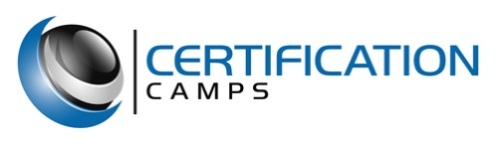 Microsoft Azure Solutions Architect Boot Camp CoursesBoot camp Title – MCSD: Azure Solutions Architect (1 Cert) 
Number of Days – 10
Number of Exams – 3
Number of Certifications – 1
Cost - $6,795.00
Certifications:MCSD: Azure Solutions Architect
Exams:70-532: Developing Microsoft Azure Solutions70-533: Implementing Microsoft Azure Infrastructure Solutions70-534: Architecting Microsoft Azure SolutionsCourse Description:The MCSD Azure Solutions Architect certification boot camp is a 9 day comprehensive deep dive into Azure covering topics such as developing, implementing and deploying. This instructor led face to face training camp will teach you the skills needed to support an Azure environment.Class Objectives (Following information customized from Microsoft Learning Test Objectives)Module 1: Development using the Microsoft Azure PlatformIn this module, students will review the services available in the Azure platform and the Management Portals used to manage the service instances.LessonsAzure ServicesManagement PortalsAfter completing this module, you will be able to:Describe some of the common Azure servicesDescribe the differences between the current and Ibiza management portalsModule 2: Establishing a Development Environment using Azure Virtual MachinesIn this module, students will learn about Virtual Machine hosting options available in Azure.  Students will be able to deploy custom workloads to an Azure Virtual Machine, manage the VM and its images and also monitor VMs.LessonsConstructing Azure Virtual MachinesAzure Virtual Machine WorkloadsMigrating Azure Virtual Machine InstancesLab : Creating an Azure Virtual Machine for Development & TestingAfter completing this module, you will be able to:Describe Virtual Machines service in Azure.Deploy a Linux or Microsoft workload to a Virtual MachineIngress VHDs to AzureMonitor Virtual Machine endpointsModule 3: Managing Infrastructure in AzureIn this module, students will explore the Infrastructure components in Azure.  Students will be able to describe Virtual Networks and understand the relationship between the VNETs and the different services offered in Azure.  Students will also be able to add Cloud Services and Virtual Machines to VNETs.  Finally students will scale multiple instances of services in a VNET.LessonsAzure Virtual NetworksHighly Available Azure Virtual MachinesVirtual Machine Configuration ManagementCustomizing Azure Virtual Machine NetworkingLab : Managing Multiple Virtual Machines in a Virtual NetworkAfter completing this module, students will be able to:Create a Virtual Network.Describe the options for allowing anonymous and private access to a VM and its port.Customize the networking rules for a VM.Module 4: Web Infrastructure in the Azure PlatformIn this module, students will learn how to create and host a simple website using Azure Web Sites.  Students will also learn how to monitor and manage the website using the Management Portal.LessonsAzure Web SitesHosting Web Applications in AzureConfiguring an Azure Web SitePublishing an Azure Web SiteMonitoring an Azure Web SiteLab : Creating an ASP.NET Web Site Using Azure Web SitesAfter completing this module, you will be able to:Create an Azure Web Sites instancePublish a simple ASP.NET web application to Azure Web SitesMonitor an Azure Web SiteModule 5: Designing Cloud Applications for ResiliencyThis module covers the common practices and patterns for building resilient and scalable web applications that will be hosted in Azure.LessonsApplication Design Practices for Highly Available ApplicationsBuilding High Performance Applications using ASP.NETCommon Cloud Application PatternsCaching Application DataAfter completing this module, students will be able to:Describe the design practices for creating highly available applications.Create high performance applications using ASP.NET.Describe the common cloud application patterns.Describe how to use analytics on cloud applications.Module 6: Processing Background Logic using AzureIn this module, students will learn how to use Cloud Service Worker Roles and Web Sites Web Jobs to process data in the background.  Students will also be able to use Cloud Service Cache Roles to store data in the cache.LessonsUnderstanding Cloud ServicesCloud Service Web RolesCustomizing Cloud Service ConfigurationsUpdating and Managing Azure Cloud Service DeploymentsCloud Service Worker RolesCloud Service Worker Role ProcessingCaching Data using RolesAnalyzing Applications in Cloud Service Role InstancesLab : Creating a Background Process Using Azure Worker RolesAfter completing this module, you will be able to:Describe the Azure Cloud Service offering.Explain the complexity of Cloud Service deployments as compared to Virtual Machines and Web Sites.Describe the differences between Web Roles and Worker Roles.Describe Cloud Service In-Role Caching.Leverage the Azure Compute Emulator.Create a Cloud Service Worker Role.Implement the methods for the RoleEntryPoint base class.Configure a Worker Role.Co-locate cache with a Cloud Service role.Convert a Worker Role to a dedicated cache role.Module 7: Storing Tabular Data in AzureIn this module, students will be able to use Azure SQL Databases to store and retrieve data. Students will also learn how to store data in Azure Table Storage.LessonsAzure SQL Databases OverviewManaging SQL Databases in AzureUsing Azure SQL Databases with SQL Server Data ToolsMigrating Data to Azure SQL DatabasesReplication and Recovery of Azure SQL Database InstancesAzure Storage OverviewAzure Storage Tables OverviewTable Entity TransactionsLab : Storing Event Data in Azure SQL DatabasesLab : Storing Event Registration Data in Azure Storage TablesAfter completing this module, students will be able to:Describe the difference between Azure SQL Database EditionsExplain some of the advantages and disadvantages of hosting databases in Azure SQL Databases.Explain some of the advantages and disadvantages of hosting databases in a SQL Server installation on an Azure Virtual Machine.Describe the tools that can be used to manage Azure SQL Databases.Describe the Visual Studio 2013 features that can be used to manage Azure SQL Databases.Explain options for migrating data from on premise to the cloud.Describe strategies for using Entity Framework with Azure SQL Databases.Module 8: Storing Files and Media in AzureIn this module, students will learn how to store and access multimedia files in Azure using Blob Storage.LessonsAzure Storage BlobsControlling Access to Storage Blobs & ContainersMonitoring Storage BlobsConfiguring Azure Storage AccountsAzure FilesUploading and Migrating Storage DataLab : Storing Generated Documents in Azure Storage BlobsAfter completing this module, students will be able to:Describe the Blob services in Azure Storage.Detail the SDK libraries, namespaces and classes available for blobs.Module 9: Storing Data in Queues using AzureIn this module, students will use Azure Queue Storage to queue data for asynchronous processing. Students will also be able to identify the Service Bus offerings and identify which ones to use in appropriate scenarios. Students will be able to use the Azure Service Bus Relay to connect on-premise services with client applications.LessonsQueue Mechanisms in AzureAzure Storage Queues OverviewHandling Storage Queue MessagesAzure Service BusAzure Service Bus QueuesAzure Service Bus RelayAzure Service Bus Notification HubsLab : Using Queues and Service Bus to Manage Communication Between Web Applications in AzureAfter completing this module, students will be able to:Describe Azure Storage Queues.Describe Azure Service Bus.Describe Azure Service Bus Queues.Module 10: Automating Integration with Azure ResourcesIn this module, students will explore the options for Automating their interactions with Azure Resources.LessonsAzure SDK Client LibrariesScripting Azure Service Management using PowerShellAzure REST InterfaceAzure Resource ManagerLab : Automating the Creation of a Test Environment using PowerShellAfter completing this module, students will be able to:Describe the Azure SDKs and client libraries.Use PowerShell to automate Azure service management.Describe the Service Management API and how to authenticate to the API.Use the Resource Manager to create resource groups and templates.Module 11: Implementing Security in Web Applications using AzureIn this module, students will be able to use Azure Active Directory to implement security in a Cloud web application.LessonsAzure Active DirectoryAzure AD DirectoriesAzure AD Access Control ServiceAzure AD Multi-Factor AuthenticationLab : Integrating Azure Active Director with the Events Administration PortalAfter completing this module, students will be able to:Describe the Azure Active Directory service offering.Detail the features available for directories in Azure AD.Describe the Azure AD Access Control Service.Describe the Azure AD Multi-Factor Authentication service.Module 12: Deploying Web Applications to AzureIn this module, students will be able to deploy web applications to Azure by using WebDeploy and Service Packages.LessonsDeployment Strategies for Web ApplicationsDeploying Azure Web SitesDeploying Azure Cloud ServicesContinuous IntegrationMonitoring Cloud ApplicationsLab : Deploying the Events Web Application to AzureAfter completing this module, students will be able to:List the deployment strategies for web applications.Describe Cloud Service package deployment for Azure Cloud Services.Describe WebDeploy deployment for Azure Web Sites.Describe the options for monitoring a web application in Azure.Module 1: Introduction to AzureThis module explains cloud computing, and compares cloud computing and on-premises. It also lists the advantages of cloud computing including, scalability, availability, and elasticity. Finally, this module compares public, private, and hybrid clouds.LessonsOverview of cloud technologyOverview of AzureManaging Azure with Azure portalsManaging Azure with Windows PowerShellOverview of Azure Resource ManagerAzure management servicesLab : Using Azure Resource Manager to manage AzureUsing Azure portalsUsing Azure Resource Manager features via Azure portalUsing Azure PowerShellAfter completing this module, students will be able to:Describe cloud technology.Describe Azure.Manage Azure with Azure portals.Manage Azure with Windows PowerShell.Describe Azure Resource Manager.Describe Azure management services..Module 2: Implementing and managing Azure networkingThis module explains how to implement and manage Azure networking.LessonsOverview of Azure networkingImplementing and managing Azure virtual networksConfiguring Azure virtual networksConfiguring Azure virtual network connectivityOverview of Azure networking in an infrastructure as a service (IaaS) version 1 (v1)Lab : Using a deployment template to implement Azure virtual networksUsing GitHub to deploy the Azure Resource Manager template from the Azure portalDeploying the Azure Resource Manager template from Microsoft Visual StudioLab : Configuring connectivity between the IaaS v1 and IaaS version 2 (v2) virtual networksUsing a PowerShell script to Connect IaaS v1 and IaaS v2 virtual networksValidating virtual network connectivityAfter completing this module, students will be able to:Describe Azure networking.Implement and manage Azure virtual networks.Configure Azure virtual networks.Configure Azure virtual network connectivity.Understand Azure networking in IaaS v1..Module 3: Implementing virtual machinesThis module explains how to implement virtual machines.LessonsOverview of IaaS v2 virtual machinesPlanning for Azure virtual machinesDeploying Azure IaaS v2 virtual machinesAuthoring Azure Resource Manager virtual machine templatesOverview of IaaS v1 virtual machinesLab : Deploying Azure IaaS v2 virtual machines via Windows PowerShell and Azure portalUsing Azure portal and a Windows PowerShell script to deploy an IaaS v2 virtual machineValidating the outcome of the deploymentAfter completing this module, students will be able to:Describe IaaS v2 virtual machines.Plan for Azure virtual machines.Deploy Azure IaaS v2 virtual machines.Author Azure Resource Manager virtual machine templates.Describe IaaS v1 virtual machines.Module 4: Managing virtual machinesThis module explains how to manage virtual machines.LessonsConfiguring virtual machinesConfiguring virtual machine disksManaging and monitoring Azure virtual machinesManaging IaaS v1 virtual machinesLab : Managing virtual machinesConfiguring availabilityImplementing desired state configurationImplementing storage space–based volumesAfter completing this module, students will be able to:Configure virtual machines.Configure virtual machine disks.Manage and monitor Azure virtual machinesManage IaaS v1 virtual machines.Module 5: Implementing Azure Web App servicesThis module explains how to implement Azure Web App services.LessonsIntroduction to the Azure App ServicePlanning for Azure Web App deploymentImplementing and maintaining web appsConfiguring web appsMonitoring web apps and WebJobsImplementing mobile appsOverview of Azure Traffic ManagerLab : Implementing websitesCreating web appsDeploying a web appManaging web appsImplementing Azure Traffic ManagerAfter completing this module, students will be able to:Describe Azure App Service.Plan for Azure Web App deployment.Implement and maintain web apps.Configure web apps.Monitor web apps and WebJobs.Implement mobile apps.Describe Azure Traffic Manager.Module 6: Planning and implementing storage, backup, and recovery servicesThis module explains how to plan and implement storage, backup, and recovery services.LessonsPlanning storageImplementing and managing storageImplementing Azure Content Delivery NetworksImplementing Azure BackupPlanning for and implementing Azure Site RecoveryLab : Planning and implementing storageCreating and configuring storageUsing Azure file storageProtecting data with Microsoft Azure BackupProtecting infrastructure as a service (IaaS) virtual machines with Azure BackupAfter completing this module, students will be able to:Plan for storage.Implement and manage storage.Implement Azure Content Delivery Networks.Implement Azure Backup.Plan for and implement Azure Site Recovery.Module 7: Planning and implementing Azure SQL DatabaseThis module explains how to plan and implement Azure SQL Database.LessonsPlanning for storing relational data in AzureImplementing Azure SQL DatabaseManaging Azure SQL Database securityMonitoring Azure SQL DatabaseManaging Azure SQL Database business continuityLab : Planning and implementing data servicesCreating, securing, and monitoring a Microsoft Azure SQL DatabaseMigrating a Microsoft SQL Server database to the Azure SQL DatabaseAfter completing this module, students will be able to:Plan for storing relational data in Azure.Implement Azure SQL Database.Manage Azure SQL Database security.Monitor Azure SQL Database.Manage Azure SQL Database business continuity.Module 8: Implementing PaaS cloud servicesThis module explains how to implement platform as a service (PaaS) cloud services.LessonsPlanning, creating, and deploying PaaS cloud servicesManaging cloud servicesLab : Implementing PaaS cloud services Deploying a platform as a service (PaaS) cloud service Configuring deployment slots and Remote Desktop Protocol (RDP) Monitoring cloud servicesAfter completing this module, students will be able to:Plan, create, and deploy PaaS cloud services.Manage cloud services.Module 9: Implementing Azure Active DirectoryThis module explains how to implement Azure AD.LessonsCreating and managing Azure AD tenantsConfiguring application and resource access with Azure ADOverview of Azure AD Premium StorageLab : Implementing Azure ADAdministering Active Directory AD DSConfiguring single sign-on (SSO)Configuring multifactor authenticationConfiguring SSO from a Windows 10 computerAfter completing this module, students will be able to:Create and manage Azure AD tenants.Configure application and resource access with Azure AD.Describe Azure AD Premium Storage.Module 10: Managing Active Directory in a hybrid environmentThis module explains how to manage Active Directory in a hybrid environment.LessonsExtending on-premises Active Directory into AzureImplementing directory synchronization (Azure AD Connect)Implementing federation with Active Directory Federation Services (AD FS) and Web Application ProxyLab : Implementing and managing Microsoft Azure Active Directory synchronizationConfiguring directory synchronizationSynchronizing directoriesModule 11: Implementing Azure-based management and AutomationThis module explains how to implement Azure-based management and Automation.LessonsImplementing Microsoft Operations Management SuiteImplementing Azure AutomationImplementing Automation RunbooksManaging AutomationLab : Implementing AutomationConfiguring Automation accountsCreating runbooksAfter completing this module, students will be able to:Implement Operations Management Suite.Implement Automation.Implement Automation Runbooks.Manage Automation.